                                                                                                                                                                       Утверждаю: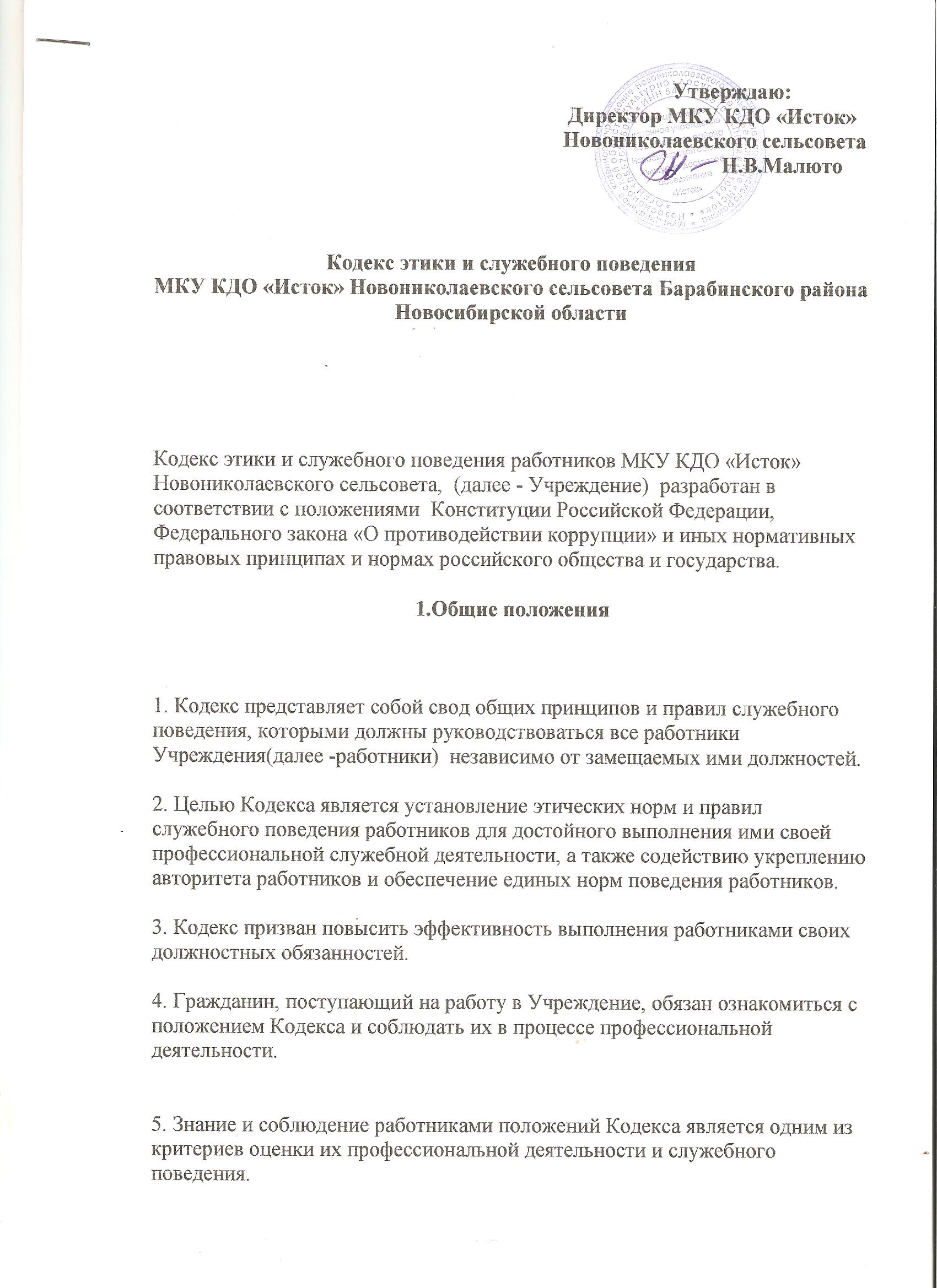                                                                                                   Директор МКУ КДО «Исток»                                                                                                   Новониколаевского сельсовета                                                                                                                              Н.В.МалютоКОДЕКС ЭТИКИ И СЛУЖЕБНОГО ПОВЕДЕНИЯ работников  МКУ КДО «Исток» Новониколаевского сельсовета Барабинского района Новосибирской областиКодекс этики и служебного поведения сотрудников МКУ КДО «Исток» Новониколаевского сельсовета Барабинского района Новосибирской области (далее ‒ Учреждение) разработан в соответствии с положениями Конституции Российской Федерации, Федерального закона «О противодействии коррупции» и иных нормативных правовых принципах и нормах российского общества и государства.I. Общие положения1. Кодекс представляет собой свод общих принципов и правил служебного поведения, которыми должны руководствоваться все работники Учреждения (далее ‒ работники) независимо от замещаемых ими должностей.2. Целью Кодекса является установление этических норм и правил служебного поведения работников для достойного выполнения ими своей профессиональной служебной деятельности, а также содействие укреплению авторитета работников и обеспечение единых норм поведения работников.3. Кодекс призван повысить эффективность выполнения работниками своих должностных обязанностей. 4. Гражданин, поступающий на работу в Учреждение, обязан ознакомиться с положениями Кодекса и соблюдать их в процессе профессиональной деятельности.5. Знание и соблюдение работниками положений Кодекса является одним из критериев оценки их профессиональной деятельности и служебного поведения.II. Общие принципы и правила служебного поведения 6. Деятельность Учреждения, а также его работников основывается на следующих принципах:1) законность;2) профессионализм;3) независимость;4) добросовестность;5) конфиденциальность;6) справедливость;7) информационная открытость.7. Работники Учреждения должны соблюдать следующие общие правила служебного поведения:1) признание, соблюдение и защита прав и свобод человека и гражданина определяют основной смысл и содержание деятельности Учреждения;2) должностные обязанности работников исполняются добросовестно и профессионально в целях обеспечения эффективной работы Учреждения;3) деятельность работника осуществляется в пределах предмета и целей деятельности Учреждения, а также полномочий, закрепленных в должностной инструкции;4) при исполнении своих должностных обязанностей работник должен:- быть независимым от влияния отдельных граждан, профессиональных или социальных групп и организаций;- воздерживаться от поведения, которое могло бы вызвать сомнение в добросовестном исполнении им должностных обязанностей, в том числе связанное с влиянием каких-либо личных, имущественных (финансовых) и иных интересов, а также избегать конфликтных ситуаций, способных нанести ущерб его репутации или авторитету Учреждения;- соблюдать беспристрастность, исключающую возможность влияния на его деятельность решений политических партий и общественных объединений;- соблюдать нормы профессиональной этики и правила делового поведения;- проявлять корректность и внимательность в обращении с гражданами и должностными лицами;- проявлять терпимость и уважение к обычаям и традициям народов России и других государств, учитывать культурные и иные особенности различных этнических, социальных групп и концессий, способствовать межнациональному и межконфессиональному согласию;9. Работник может обрабатывать и передавать служебную информацию при соблюдении действующих в Учреждении норм и требований, принятых в соответствии с законодательством Российской Федерации.Работник обязан принимать соответствующие меры по обеспечению безопасности и конфиденциальности информации, которая стала известна ему в связи с исполнением им должностных обязанностей, за несанкционированное разглашение которой он несет ответственность. 10. Работник, наделенный организационно-распорядительными полномочиями по отношению к другим работникам, должен:- стремиться быть для них образцом профессионализма, безупречной репутации, способствовать формированию в организации либо ее подразделении благоприятного для эффективной работы морально-психологического климата;- принимать меры по предупреждению коррупции, а также меры к тому, чтобы подчиненные ему работники не допускали коррупционно опасного поведения, своим личным поведением подавать пример честности, беспристрастности и справедливости;- не допускать случаев принуждения работников к участию в деятельности политических партий, общественных объединений и религиозных организаций;- принимать меры по предотвращению или урегулированию конфликта интересов в случае, если ему стало известно о возникновении у подчиненного ему работника личной заинтересованности, которая приводит или может привести к конфликту интересов. III. Этические правила служебного поведения работников11. В служебном поведении работнику необходимо исходить из конституционных положений о том, что человек, его права и свободы являются высшей ценностью, и каждый гражданин имеет право на неприкосновенность частной жизни, личную и семейную тайну, защиту чести, достоинства, своего доброго имени.12. В служебном поведении работник воздерживается от:- любого вида высказываний и действий дискриминационного характера по признакам пола, возраста, расы, национальности, языка, гражданства, социального, имущественного или семейного положения, политических или религиозных предпочтений;- грубости, проявлений пренебрежительного тона, заносчивости, предвзятых замечаний, предъявления неправомерных, незаслуженных обвинений;- угроз, оскорбительных выражений или реплик, действий, препятствующих нормальному общению или провоцирующих противоправное поведение.13. Работники призваны способствовать своим служебным поведением установлению в коллективе деловых взаимоотношений и конструктивного сотрудничества друг с другом.Работники должны быть вежливыми, доброжелательными, корректными, внимательными и проявлять терпимость в общении с гражданами и коллегами.14. Внешний вид работника при исполнении им должностных обязанностей в зависимости от условий трудовой деятельности должен способствовать уважительному отношению граждан к Учреждению, а также, при необходимости, соответствовать общепринятому деловому стилю, который отличают сдержанность, традиционность, аккуратность.IV. Ответственность за нарушение положений Кодекса15. Нарушение работником положений Кодекса подлежит анализу и при подтверждении факта нарушения – моральному осуждению. 16. Соблюдение положений Кодекса учитывается при проведении аттестации, формировании кадрового резерва для выдвижения на вышестоящие должности в Учреждении, а также при наложении дисциплинарных взысканий.